Отчет по спортивному мероприятию «День города» среди учащихся 3 классов МБОУСОШ№18 города Невинномысска  Цель и задачи:- развивать у ребят командный дух; сформировать привычку к здоровому образу жизни;- удовлетворять потребность детей в двигательной активности;-  закрепить знания о том, как сохранить и укрепить здоровье;- растить детей здоровыми, сильными, жизнерадостными.В пятницу    29.09.2017 в спортивном зале МБОУ СОШ № 18  состоялось мероприятие «День города», между третьими классами.На старт вышли 6 команд среди учащихся 3 классов: В соревнованиях были предложены занимательные,  непростые эстафеты: с обручами; эстафеты с мячами; эстафеты с предметами. Ребята  проявили    спортивные и танцевальные способности. Все этапы этого увлекательного соревнования проходили в напряженной борьбе. Для поддержания команд в соревнованиях ученики третьего класса нарисовали открытку на асфальте «Спорт –мир».Результатом соревнований был: отличный заряд бодрости , море положительных эмоций. Все учащиеся получили грамоты и конфеты за участие в соревнованиях.  Весь день прошел в хорошем  настроении  детей.Мероприятие подготовили и провели: учитель физической культуры Лычкина И.Н.,  и педагог-организатор Зайцева А.Н. , учитель ИЗО Кучеренко М.В.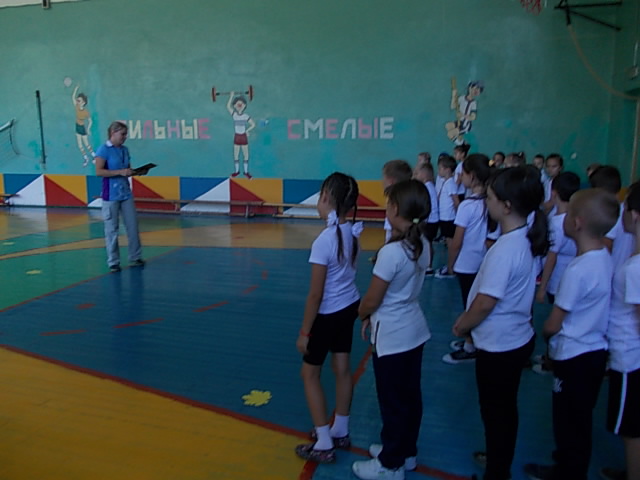 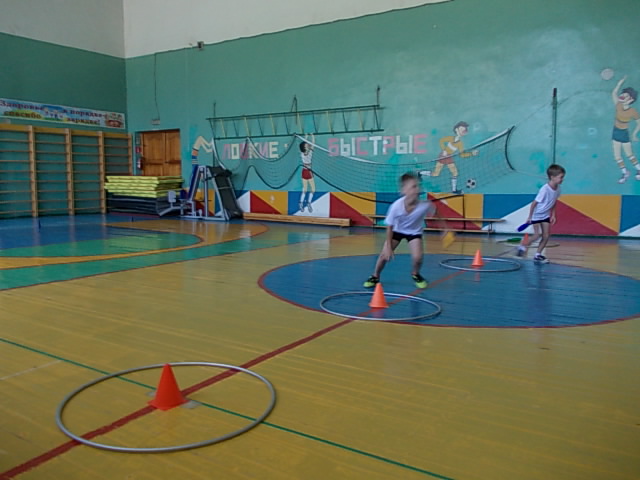 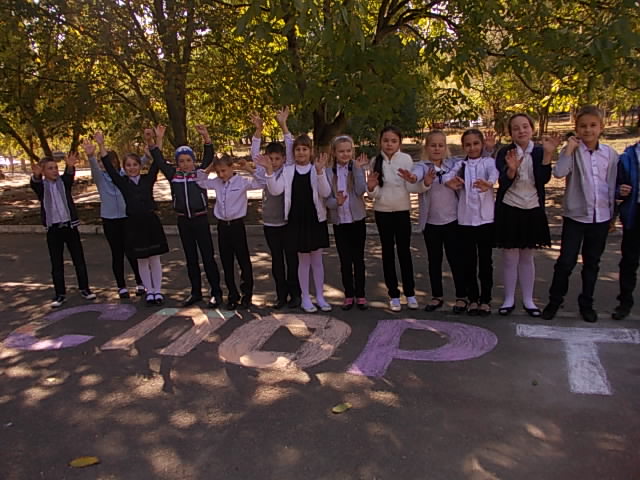 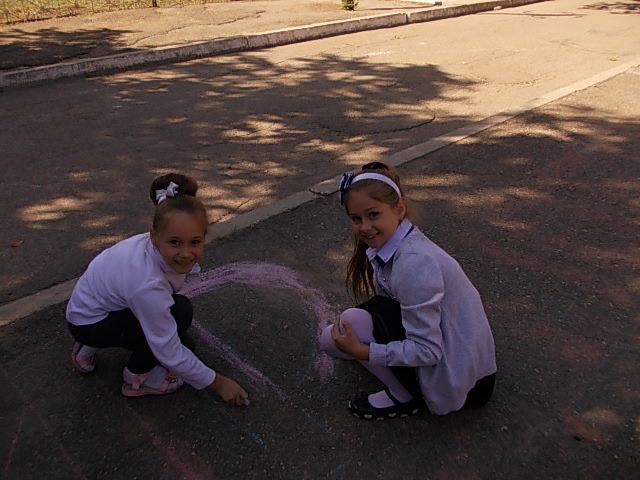 